                            (a)                                                                       (b)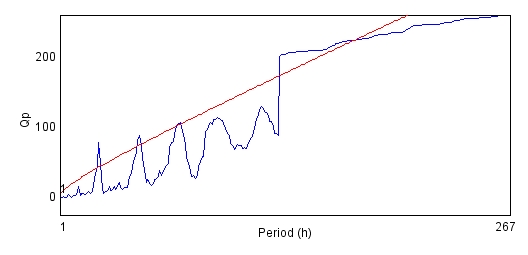 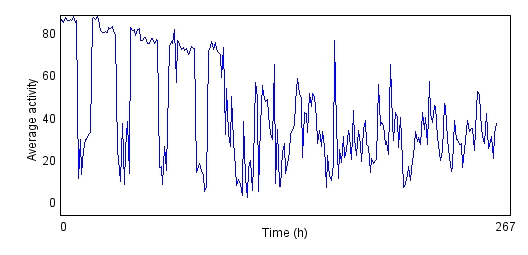 Fig. S1 (a) and (b) shows the average activity pattern and chi-square periodogram respectively for the control flies (N=20).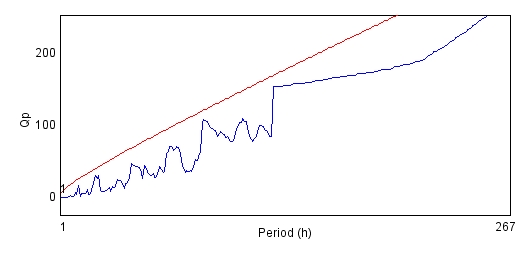                             (a)                                                                            (b)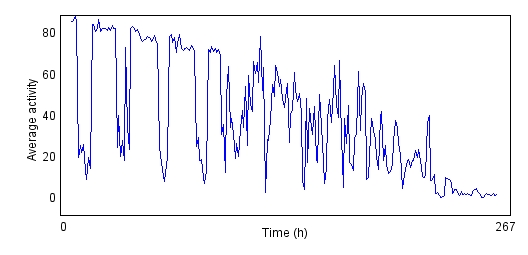 Fig. S2 (a) and (b) shows the average activity pattern and chi-square periodogram respectively for the PD flies (N=20).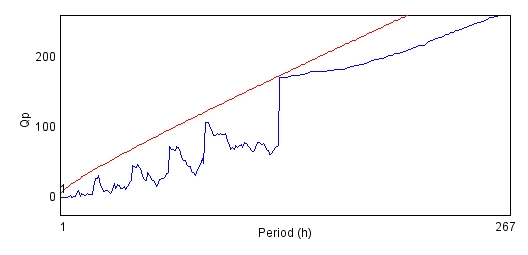                           (a)                                                                         (b)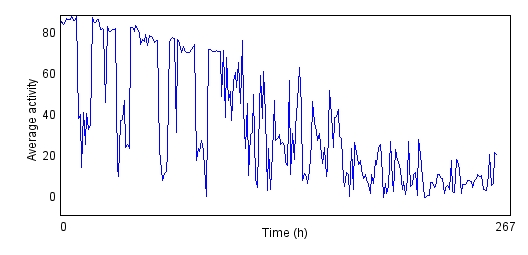 Fig. S3 (a) and (b) shows the average activity pattern and chi-square periodogram respectively for the PD flies exposed to 25µM of curcumin in diet (N=20).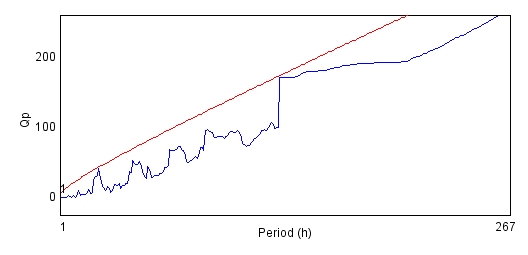 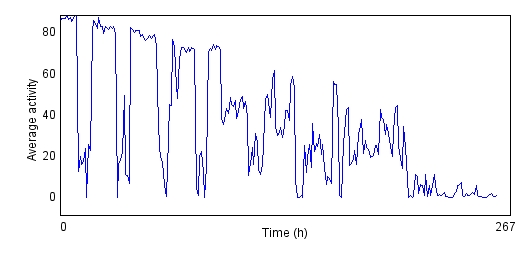                             (a)                                                                      (b)Fig. S4 (a) and (b) shows the average activity pattern and chi-square periodogram respectively for the PD flies exposed to 50µM of curcumin in diet (N=20).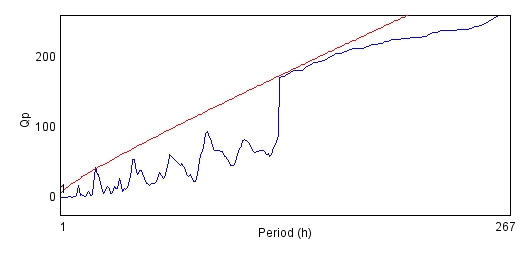 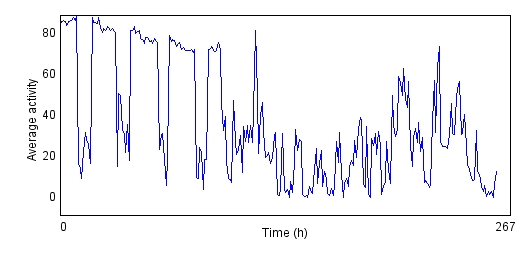                             (a)                                                                      (b)Fig. S5 (a) and (b) shows the average activity pattern and chi-square periodogram respectively for the PD flies exposed to 100µM of curcumin in diet (N=20).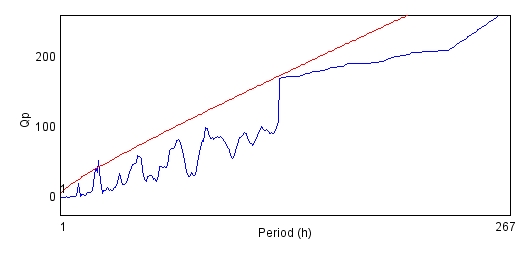 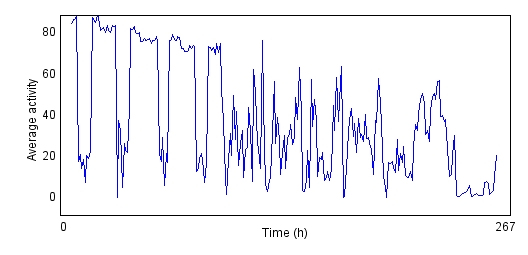                        (a)                                                                      (b)Fig. S6 (a) and (b) shows the average activity pattern and chi-square periodogram respectively for the control flies exposed to 25µM of curcumin in diet (N=20).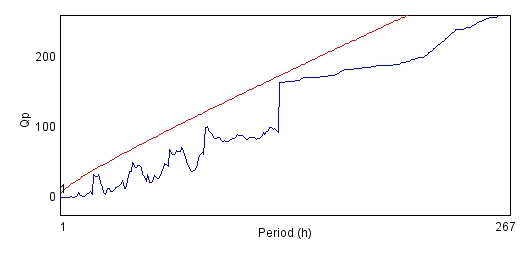 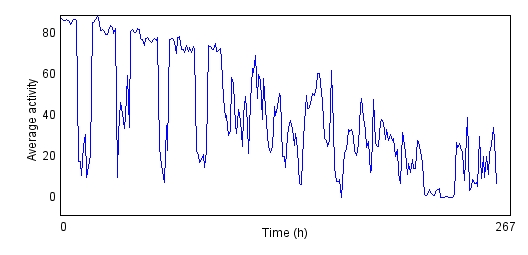                                     (a)                                                     (b)Fig. S7 (a) and (b) shows the average activity pattern and chi-square periodogram respectively for the control flies exposed to 50µM of curcumin in diet (N=20).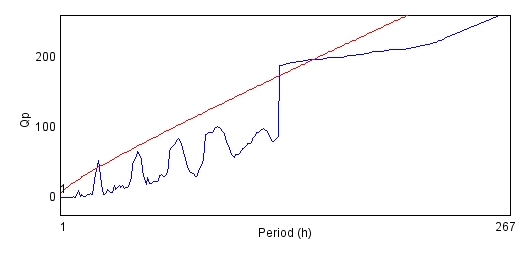 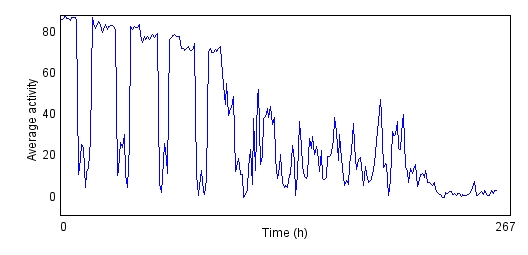                                  (a)                                                                     (b)                               Fig. S8 (a) and (b) shows the average activity pattern and chi-square periodogram respectively for the control flies exposed to 100µM of curcumin in diet (N=20).                                     (a)                                                                (b)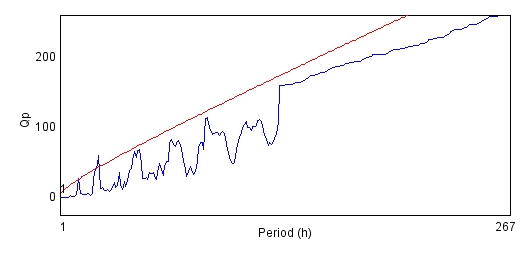 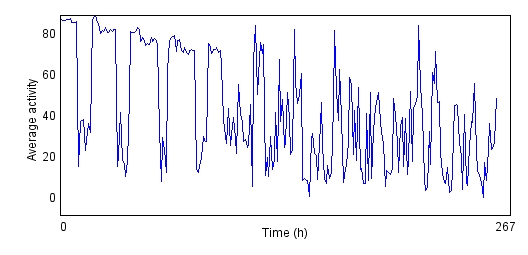 Fig. S9 (a) and (b) shows the average activity pattern and chi-square periodogram respectively for the PD flies exposed to 10-3µM of L-dopamine in diet (N=20).